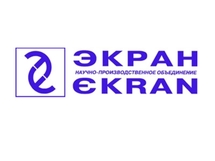 Опросный лист для подбора оборудования типа «Аквахлор».1. Объект (название, регион, город и т.п.) __________________________________________________________________________________________________________________________________________________________________________2. Контактная информация (город, организация, Ф.И.О., телефон__________________________________________________________________________________________________________________________________________________________________________3. Бассейн действующий/проектируемй/реконструируемый ? _________________________________ 4. Объем чаши бассейна__________________________________________________________________ 5. Время полного водообмена, час или количество циклов водообмена в сутки___________________ 6. Количество посетителей в сутки_______________ 7. Источник воды (хоз-питьевой горводопровод, поверхностный, подземный)____________________ _____________________________________________________________________________________8. Краткое описание схемы водоподготовки с указанием, в каких точках предполагается вводить раствор оксидантов для обеззараживания воды ______________________________________________ _____________________________________________________________________________________ 9. Указать характеристики циркуляционного насоса (паспортные и фактические)___________________ _____________________________________________________________________________________10. Давление воды в трубопроводах в точках ввода раствора оксидантов__________________________ 11. Фактический расход хлора г/сутки, г/час. (за период 1-2 года) в пересчете «на активный хлор»: ____________________________________________________________________________________ Если фактический расход хлора не известен, либо вода не подвергается хлорированию, указать: 12. Хлорпоглощаемость воды в точках планируемого ввода реагентов (средн. и макс. мг/л., )_______ _______________________________________________________ 13. Доза хлора, определенная по результатам пробного хлорирования мг/л._____________________ 14. Указать планируемое количество комплексов оборудования (единый, отдельные комплексы для нескольких чаш т.п.) __________________________________________________________________ 15. Для рекомендации оборудования для предварительной очистки воды, предназначенной для приготовления солевого раствора, указать характеристики хоз-питьевой водопроводной воды: 16. Дополнительная информация ____________________________________________________________________________________________________________________________________________________________________________________________________________________________________________________________________________________________________________________________________________________ВНИМАНИЕ ! Требования к помещению для размещения оборудования «Аквахлор»: отапливаемое; приточно-вытяжная вентиляция; возможность подключения к электросети 220 В; возможность подключения к напорному водоводу хоз-питьевой воды (2,5-4 атм.); наличие центральной канализации. Требования к качеству воды для приготовления исходного солевого раствора, поступающего в установку «Аквахлор» для синтеза оксидантов: соответствие требованиям СанПиН 2.1.4.1074-01 «Питьевая вода» по всем показателям. Требования к качеству воды для приготовления промывного раствора, поступающего в установку «Аквахлор»: соответствие требованиям СанПиН 2.1.4.1074-01 «Питьевая вода» по всем показателям.Исходная вода Исходная вода Исходная вода Исходная вода Исходная вода Исходная вода Исходная вода Исходная вода Исходная вода Исходная вода Исходная вода Исходная вода Исходная вода Исходная вода Исходная вода Цветность Цветность Окисляемость Окисляемость Взвешенные в-ва Взвешенные в-ва pH pH Мутность Мутность Железо/Марганец Железо/Марганец Жесткость Жесткость средн. макс.. средн. макс.. средн. макс.. средн. макс.. средн. макс.. средн. макс.. средн. макс.. 